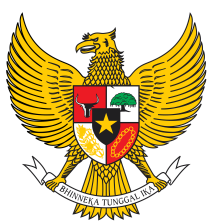 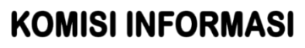 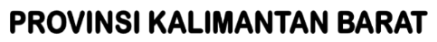 PETUNJUK UMUMMONITORING DAN EVALUASI PENERAPAN UU KIPDI BADAN PUBLIK PROVINSI, KABUPATEN, DAN KOTASE-KALIMANTAN BARAT TAHUN 2018Monitoring dan Evaluasi Penerapan UU KIP di Badan Publik Tahun 2018 dilakukan guna mengetahui sudah sejauh mana implementasi keterbukaan informasi di Badan Publik sebagaimana amanah dalam Undang-Undang Nomor 14 Tahun 2008 tentang Keterbukaan Informasi Publik (UU KIP) dan Peraturan Komisi Informasi Nomor 1 Tahun 2010 tentang Standar Layanan Informasi Publik (selanjutnya disebut Perki SLIP).Kegiatan ini dilaksanakan selama 4 (empat) bulan yang dimulai dari bulan Juni 2018 sd. September 2018 yang diakhiri dengan Pemeringkatan Badan Publik. Badan Publik WAJIB mengikuti seluruh alur kegiatan yang telah ditetapkan oleh Komisi Informasi Provinsi Kalimantan Barat.Monitoring dan Evaluasi Penerapan UU KIP di Badan Publik Tahun 2018 dalam penilaiannya menggunakan 4 indikator, yaitu:Mengumumkan Informasi Publik sesuai dengan Pasal 9 UU KIP, Pasal 11 Perki SLIPMenyediakan Informasi Publik sesuai dengan Pasal 11, 14, dan 15 UU KIP, Pasal 13 Perki SLIPPelayanan Permohonan Informasi Publik sesuai dengan Pasal 7 dan 12 UU KIP, Pasal 4, 8 dan 9 Perki SLIPPengelolaan Informasi dan Dokumentasi sesuai dengan Pasal 13 UU KIP, Pasal 7 Perki SLIPAlur KegiatanPengiriman SAQ(Self Assessment Questionnaire)Tim Penilai KI akan mengirimkan SAQ dalam bentuk hardfile melalui alamat Badan Publik dan dapat diunduh pada situs Komisi Informasi Provinsi Kalimantan Barat www.komisiinformasi.kalbarprov.go.id dan ppid.kalbarprov.go.id. Pengiriman SAQ kepada  250 Badan Publik di Kalimantan Barat yang dilakukan pada bulan Mei 2018 dan terbagi atas 9 (Sembilan) kategori berikut :NGO/LSM	d.	Lembaga Vertikal	g.	Lembaga Non StrukturalBUMN/BUMD	e. 	Partai Politik	h.	Lembaga Struktural		Perguruan Tinggi	f. 	Lembaga Penyelenggara Pemilu	i.	Pemerintah Kabupaten/Kota2. 	Pengembalian SAQ dari Badan Publik kepada Tim Penilai KIP dalam bentuk hardfile dan/atau softfile (CD/Flashdisk) disampaikan dengan ketentuan sebagai berikut: a. 	Email ke komisiinformasi_provkalbar@yahoo.co.id dengan subyek email Monev2018_BadanPublik (Contoh: Monev2018_Komisi Informasi Provinsi Kalimantan Barat). b. 	Antar Langsung ke Kantor Komisi Informasi Provinsi Kalimantan Barat, Jalan Daeng Abdul Hadi Nomor 146, Pontianak. Telp: (0561) 8103347, Faks: (0561) 8103347. c. 	Jasa Kiriman. B. 	Verifikasi SAQ (Self Assessment Questionnaire) 1. 	SAQ yang telah diisi dan dikembalikan oleh Badan Publik akan menghasilkan nilai pertama. 2. 	SAQ tersebut akan diverifikasi oleh Tim Penilai KIP untuk menghasilkan nilai kedua. Verifikasi dilakukan melalui: a. 	Situs/portal yang tercantum dalam kolom “Keterangan Data Dukung” SAQ b. 	Data dukung yang dikirimkan bersamaan dengan SAQ C. 	Verifikasi Lanjutan Acak (VLA) 	Setelah dilakukan verifikasi SAQ maka akan dilanjutkan ke tahap VLA oleh Tim Penilai KIP dengan cara melakukan verifikasi mendalam dengan meminta data dukung atas pertanyaan tertentu dalam SAQ kepada Badan Publik dalam jangka waktu yang ditentukan oleh Tim Penilai KIP. Pertanyaan dikirimkan melalui email (tertulis) kepada responden Badan Publik yang mengisi SAQ. VLA akan dilaksanakan pada bulan Agustus 2018. Hasil VLA menjadi nilai ketiga bagi Badan Publik.Nilai pertama, kedua, dan ketiga adalah tahapan Term I yang menjadi bahan Pra Evaluasi untuk diberikan oleh Tim Penilai KIP kepada Badan Publik.Alur kegiatan A, B, dan C dilakukan kembali pada Term II setelah mendapat Pra Evaluasi dari Tim Penilai KIP dengan ketentuan:  	Badan Publik kembali mengisi dan mengirimkan SAQ dengan menggunakan lembar SAQ yang sama pada Term I.  	Pengisian SAQ dilakukan dengan memperhatikan tolok ukur hasil Pra Evaluasi Term I.  	Alur kegiatan B (Verifikasi SAQ) akan menghasilkan 20 Badan Publik pada setiap kategori dengan nilai tertinggi untuk masuk pada alur kegiatan C (Verifikasi Lanjutan Acak).  	Alur kegiatan C (Verifikasi Lanjutan Acak) akan menghasilkan 10 Badan Publik pada setiap kategori dengan nilai tertinggi untuk masuk pada alur kegiatan D (Visitasi). D. 	Visitasi Visitasi merupakan tahap akhir untuk menghasilkan peringkat 5 Badan Publik pada setiap kategori. Visitasi dilakukan untuk mengukur 5 KO (Komitmen, Koordinasi, Komunikasi, Kolaborasi, Konsisten) Keterbukaan Informasi Publik yang disampaikan oleh Badan Publik.           Pengiriman	Pengiriman          SAQ	 VLA	     SAQ	  VLA	              Visitasi                                      	              Verifikasi 	      Verifikasi	                   SAQ 	SAQ	Term 1 	Term 2I. 	Penekanan Penilaian Dengan memperhatikan telah diberlakukannya UU KIP selama 10 tahun, maka untuk tahun ini indikator Keterbukaan Informasi pada Badan Publik lebih ditekankan pada Pengelolaan Informasi dan Dokumentasi Informasi Publik sebagai jaminan hak masyarakat atas Informasi Publik. III. 	Prosentase Bobot Nilai IV. 	Penganugerahan 	Penganugerahan Keterbukaan Informasi Publik Tahun 2018 akan dikategorikan menjadi 9 (sembilan), yaitu NGO/LSM, BUMN/BUMD, Perguruan Tinggi, Lembaga Vertikal, Partai Politik, Lembaga Penyelenggara Pemilu, Lembaga Non Struktural, Lembaga Struktural, dan Pemerintah Kabupaten/Kota. Penghargaan akan diberikan kepada 5 (lima) Badan Publik dengan nilai tertinggi untuk masing-masing kategori Badan Publik.V. 	Panduan Umum Pengisian SAQ KPMKIP A. 	Pengisi Kuisioner/Responden adalah Pejabat Pengelola dan Informasi dan Dokumentasi (PPID) atau petugas yang ditunjuk oleh Pejabat yang memiliki kewenangan di Bidang Informasi, Komunikasi dan/atau Kehumasan Badan Publik. B. 	Berikan tanda "" (check) pada kolom “Jawaban” yang tersedia dengan memperhatikan kolom “Indikator Lengkap” berdasarkan implementasi Keterbukaan Informasi Publik pada Badan Publik Saudara secara obyektif. C. 	Setiap jawaban Saudara harus menyebutkan alamat situs/portal dan/atau melampirkan softfile sebagai data dukung ketersediaan informasi pada kolom “Keterangan Data Dukung”. Apabila tidak menyebutkan dan/atau melampirkan, maka Tim Penilai KIP tidak akan menilai. D. 	Lampiran softfile dapat dengan format Jpeg atau Pdf, yang dikirimkan melalui email atau dikemas dalam media cakram (CD/DVD) dan dikirim bersamaan dengan pengembalian kuisioner. E. 	Kuesioner ini dapat diunduh di www.komisiinformasi.kalbarprov.go.id dana atau www.ppid.kalbarprov.go.id VI. 	Batas Waktu dan Tata Cara Penerimaan Kuesioner oleh Tim Penilai KIP  	Batas waktu penerimaan SAQ yang telah diisi: a. 	Melalui email, tanggal 31 Juli 2018 Pukul 23.59 WIB b. 	Antar Langsung ke Kantor Komisi Informasi Provinsi Kalimantan Barat, tanggal 31 Juli 2018 Pukul 16.00 WIB c. 	Jasa Kiriman, tanggal 31 Juli 2018 (Cap Kirim). TAHAPAN DAN JADWALPEMERINGKATAN KETERBUKAAN INFORMASI BADAN PUBLIKSE-KALIMANTAN BARAT TAHUN 2018A.Untuk bobot nilai pada setiap alur kegiatan, sebagai berikut: 1. 	Verifikasi SAQ, berbobot 30% 2. 	Verifikasi Lanjutan Acak, berbobot 30% 3. 	Visitasi, berbobot 40% B.Untuk bobot nilai pada masing-masing indikator dalam SAQ, sebagai berikut:1. 	Mengumumkan Informasi Publik berbobot 25%; 2. 	Menyediakan Informasi Publik berbobot 20%; 3. 	Pelayanan Informasi Publik berbobot 25%; dan 4. 	Pengelolaan Informasi dan Dokumentasi Informasi Publik  berbobot 30%. NO.AGENDATANGGAL PELAKSANAAN1.  Draft Instrumen (FINAL)11 April 20182.  Penyempurnaan Instrumen16 – 20 April 20183.  Finalisasi Kuesioner23 April 20184.  Sosialisasi Kuesioner17 Mei – 8 Juni 20185.  Pengiriman Kuesioner17 Mei – 8 Juni 20186.  Pengumpulan SAQ31 Juli 20187.  Penilaian SAQ dan Verifikasi Website1 – 11 Agustus 20188.  VISITASI13 Agt – 14 Sept 2018 (dalam/luar Kota)9.  Pengelolaan Data Hasil Visitasi17 – 21 September 2018 10.  PENGUMUMAN HASIL PEMERINGKATAN28 September 201811.  Pelaporan Hasil Pemeringkatan ke Gubernur Kalimantan BaratSeptember 201812.  Pelaporan Hasil Pemeringkatan ke DPRD Provinsi Kalimantan BaratSeptember 201813.  Pengumuman Secara Luas Kepada MasyarakatSeptember 2018